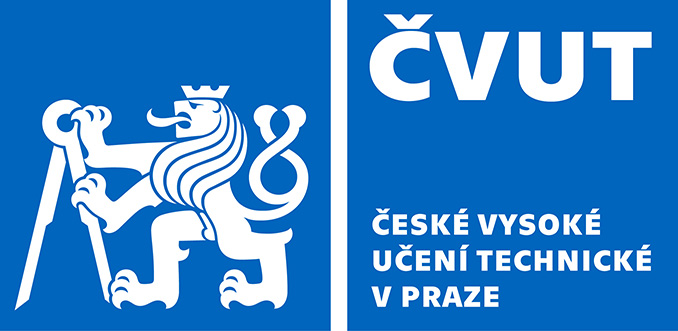 Stručná charakteristika uchazeče k habilitačnímu řízenína ČVUT v PrazeUchazeč: Ing. Andrej Lališ, Ph.D.A) V oblasti pedagogickéPočet doktorandů, pro které byl uchazeč ustanoven školitelem resp. školitelem specialistou a kteří úspěšně obhájili disertační práci: 0Počet obhájených diplomových/bakalářských prací, které uchazeč vedl: 15/17Jeden nejvýznamnější počin uchazeče v oblasti výuky: Aktualizace obsahu a formy předmětu 21BLED – Bezpečnosti v letecké dopravě s využitím transformativní pedagogiky orientované na tvorbu dlouhodobých znalostíHodnocení uchazeče ve studentské anketě v posledních 4 semestrech: nerelevantní, nedostatek hodnoceníB) V oblasti tvůrčíTři významné původní výsledky tvůrčí činnosti nebo arch. či uměl. realizace:LALIŠ, A. et al. Metodika pro tvorbu studií bezpečnosti v letecké dopravě s využitím kvantitativních metod. [Uplatněná certifikovaná metodika (do RIV)] 2019KOSTOV, B. et al. STAMP-Based Investigation Tool (SBIT). [Software splňující podmínky RIV] 2019.LALIŠ, A. et al. Generating synthetic aviation safety data to resample or establish new datasets. Safety Science. 2018, 106(106), 154-161. ISSN 0925-7535. DOI 10.1016/j.ssci.2018.03.013.H index s vyloučením autocitací: 4 (Scopus)Počet citací WOS/ Scopus/ohlasů arch. díla, vždy s vyloučením autocitací: 22/32/0Mobilita (pobyt na zahraničním pracovišti – místo, délka a výsledek pobytu): nebylDva nejvýznamnější grantové projekty, kde byl uchazeč v pozici řešitel či spoluřešitel (navrhovatel či spolunavrhovatel):CK01000073: Digitalizace integrovaného dozoru nad bezpečností leteckých organizacíLTACH19032: Využití ontologického inženýrství ve znalostních systémech letecké kvality a spolehlivostiPříklad(y) uplatnění výsledků uchazeče v praxi:Metodika pro tvorbu studií bezpečnosti v letecké dopravě s využitím kvantitativních metod – v současnosti zkušebně zavedena do provozu Letiště Praha, a.s. SBIT - STAMP-Based Investigation Tool (SBIT) – instalován do zkušebního provozu Letiště Praha, a.s. a Czech Airlines Technics, a.s.Nejvýznamnější uznání komunitou (vč. ocenění v arch. či uměl soutěži): zástupce vedoucího Ústavu letecké dopravy FD ČVUTNejvýznamnější počin služby komunitě:9 realizovaných recenzních posudků pro časopis Safety Science (Q1 časopis ve WoS/Scopus)